مقاطعة التفتيش: الهرانفة                                                                         مـسـتـوى : الـثـانـية ابـتـدائــيمدرسة : شنونة عبد القادر                                                                       الموسم الدراسي:2013/2014                                                        اختبار الفصل الثالث في اللغة العربية السؤال الأول :   ـ أستعمل  « غير » لنفـي الجمل التاليةمـلابـسـي نـظـيـفـة .                 ـ ملابسي .......................................................................................................  أبي موجود في البيت .              ـ أبي ................................................................................................................ أنا سعيد بالعودة إلى المدينة .     ـ أنا ...................................................................................................................حيوانات الغابة متوحشة .          ـ حيوانات الغابة .................................................................................... السؤال الثاني:   ـ أقرأ ثم أستخرج الكلمات التي تنتهي بهمزة وأصحح كتابتها :هـذا بـحـر مـلـيـؤ بالأســمــاك . (..................................................... / ..................................................... )هذا المتسابق بـطـيـؤ ، لن يفـوز بالسباق . (..................................................... / ..................................................... )إبنك جـريـؤ أحضر كرته من أمام الكلب ولم يخف . (................................................. / ................................................. )السؤال الثالث:   ـ أضع  « كم » أو « بكم »  في الفراغ المناسب ....................................  اشتريت هذه الهدية ؟....................................  عمرك يا طارق ؟....................................  تشتري القلم ؟....................................  عدد إخوتك؟السؤال الرابع:    ـ أرتب الجمل التالية بكتابة الأرقام من 1 إلى 5  لأحصل على فقرة مفيدة : تذهب كل صباح لتحلب البقرة .فتأتي بقفة كبيرة من الخضر  .تسكن عمتي في قرية قريبة من الجبل .ثم تخرج إلى حقل صغير قرب البيت .فتعود بدلو مملوء بالحليب . السؤال الخامس:                                                    ـ إملاء :............................................................................................................................................................................................................................................................................................................................................................................................................................................................................................................................................................................................................................................................................................................................................................................................................................................................................................................................................................................................................................................................................................................................................................................................................................................................................................................................................................................................................................................................................................................................................................................................................................................................................................................................................................................................................................................................................................................................................................................................................................................................................................................................................................................................................................................................................................................................................................................................................................................................................................................................................................................................................................................................................................................................................................................................................................................................................................................................................................................................................................................................................................................................................................................................................................................................................................................................................................................................................................................................................................................................................................................................................................................................................................................................................................................................................................................................................................................................................................................................................................................................................................................................................................................................................................................................................................................................................................................................................................................................................................................................................................................................................................................................................................................................................................................................................................................................................................................................................................................................................................................................................................................................................................................................................................................................................................................................................................................................................................................................................................................................................................................................................................................................................................................................................................................................................................................................................................................................................................................................................................................................................................................................................................................................................................................................................................................................................................................................................................................................................................................................................................................................................................................................................................................................................................................................................................................................................................................................................................................................................................................................................................................................................................................................................................................................................................................مقاطعة التفتيش: الهرانفة                                                                         مـسـتـوى : الـثـانـية ابـتـدائــيمدرسة : شنونة عبد القادر                                                                       الموسم الدراسي:2013/2014                                                        اختبار الفصل الثالث في التربية الإسلامية السؤال الأول :   ـ أجب بوضع الكلمة المناسبة مكان الفراغ :         « عباد » ، « الزاكيات » ، « أشهد » ، « محمدا » ، « النبي » ، « الصلوات » ـ التحيات لله ................................  لله الطيبات  .............................. لله السلام عليك أيها  ............................ ورحمة الله وبركاته السلامعلينا وعلى ............................... الله الصالحين  .............................. أن لا إله إلا الله وأن .............................. عبده ورسوله . السؤال الثاني:   ـ أربط كل آية بالسورة التي وردت فيها :إن الإنـسـان لـفـي خـسـر    ـ                                   ـ   سورة المسدسلام هي حتى مطلع الفجر  ـ                                   ـ   سورة العصرفي جيدها حبل من مسد      ـ                                    ـ   سورة القدرالسؤال الثالث:   ـ أضع « ص » أمام العبارة الصحيحة ، وأضع « خ » أمام العبارة الخاطئة :الصلاة واجبة على كل مسلم ومسلمة  .........................عدد الركعات في صلاة المغرب هو(4)ركعات .........................أدخل إلى المسجد برجلي اليسرى .........................من نال رضا والديه فاز بالجنة  .........................في السجود أقول : سبحان ربي العظيم .........................السؤال الرابع:   ـ أربط بسهم بين المسجد والمكان المتواجد فيه :المسجد الحرام   ـ                                   ـ   فلسطينالمسجد النبوي  ـ                                   ـ   مكة المكرمةالمسجد الأقصى  ـ                                  ـ   المدينة المنورةمقاطعة التفتيش: الهرانفة                                                                         مـسـتـوى : الـثـانـية ابـتـدائــيمدرسة : شنونة عبد القادر                                                                       الموسم الدراسي:2013/2014                                                        اختبار الفصل الثالث في التربية العلميةالسؤال الأول :   ـ ضع هذه الكلمات في المكان المناسب :                          « يفترسها »   ،   « ينْقـضّ »   ،   « يراقب » النسر  .................................... الأرنب وهو يأكل العشب ، ثم .................................... عليه و .....................................السؤال الثاني:   ـ ضع العلامة (×) في الخانة المناسبة من الجدول :السؤال الثالث:         ـ أربط بين الحيوان وصوته :الأســد   ـ                                   ـ   يـمـــوءالــقــط   ـ                                   ـ   يـنـهــقالحـمار  ـ                                   ـ   يـصـهـلالحصان  ـ                                  ـ   يــــزأرالسؤال الرابع:         ـ أربط بين الحيوان وغذائه المفضل :الخروف   ـ                                  ـ   الحبوبالــقــط   ـ                                    ـ   الــجــزرالدجــاج  ـ                                   ـ   الحشيشالأرنــب  ـ                                   ـ   اللــحــمالسؤال الخامس:         ـ أربط الأداة بما يناسبها :مـقـص   ـ                                   ـ   المسمارمطرقـة  ـ                                    ـ   القـهـوةطاحونة  ـ                                   ـ   القـمـاشمـنـشار  ـ                                   ـ   الـخـبـــزسكـيـن  ـ                                    ـ   الخــشبمقاطعة التفتيش: الهرانفة                                                                         مـسـتـوى : الـثـانـية ابـتـدائــيمدرسة : شنونة عبد القادر                                                                       الموسم الدراسي:2013/2014                                                        اختبار الفصل الثالث في التربية المدنية السؤال الأول:        ـ أكمل الفراغ بالكلمات التالية :                        « البيت » ، « المدرسة » ، « جسمي » ، « ثيابي » ، « الحي »أحرص دائما على نظافة  ...............................................  و ....................................................                    أحافظ على نظافة مكاني في  ................................................ و ............................................  و ...............................................                                                              السؤال الثاني:       ـ أجب عن الأسئلة التاليةبماذا أنظف جسمي ؟ بـ  ................................................ و ....................................................                       بماذا أنظف أسناني ؟ بـ ................................................. و ....................................................                                                                السؤال الثالث:      ـ ضع كل كلمة في مكانها المناسب :                          «  أمراض » ، « الإنسان » ، « الحيوان » ، « واجب » ، « الماء » ،   « النبات »الماء ضروري لحياة  ............................................ و ............................................  و ...............................................المحافظة على الماء ....................................................حسن استعمال  ...................................... سلوك جيد . تأتي من الماء الملوث ........................................ خطيرة .السؤال الرابع:     ـ أضع « ص » أمام العبارة الصحيحة ، وأضع « خ » أمام العبارة الخاطئة :النظافة ليست من الإيمان  .........................أرمي الفضلات والأوساخ في سلة المهملات .........................التلميذ النظيف لا يكون محبوبا عند الناس  .........................الماء النقي يساوي صحة جيدة .........................أترك الحنفية مفتوحة وأبذر الماء .........................مقاطعة التفتيش: الهرانفة                                                                         مـسـتـوى : الـثـانـية ابـتـدائــيمدرسة : شنونة عبد القادر                                                                       الموسم الدراسي:2013/2014                                                        اختبار الفصل الثالث في الرياضيات التمرين الأول:        ـ أنجز العمليات التالية :        285              253               149                25               40                  36        176 +           349 +            25   -              5  ×             4   ×              3    ×        . . .   =          . . .  =            . . .  =             . . .  =          . . .  =            . . . =    التمرين الثاني:     ـ أتمم الجدول التالي :التمرين الثالث:     ـ أكمل المساواة التالية :              . .   =   .   ×   .   =   5  +  5  +  5  +  5              . .   =   .   ×   .   =   4  +  4  +  4                . .   =   3  ×  6   =   .   +  .   +   .الـمسألة :  ـ اشترت سلمى 3 كراريس بـ 35 دينارا للكراس الواحد ، و 4 أقلام بـ 12 دينار للقلم الواحد .        ـ أحسب ثمن شراء الكراريس .     ـ أحسب ثمن شراء الأقلام .                                                   ـ أحسب ثمن الكراريس والأقلام معا.                                     العمليات      ـ  ثمن شراء الكراريس هو ...................................................     ـ  ثمن شراء الأقلام هو .............................................................     ـ  ثمن الكراريس والأقلام معا هو...................................... مقاطعة التفتيش: الهرانفة                                                                         مـسـتـوى : الـثـانـيـة ابـتـدائــيمدرسة : شنونة عبد القادر                                                                       الموسم الدراسي:2013/2014                                                        اختبار الفصل الثالث في التربية التشكيلية   ـ أكمل الرسومات التالية ثم لونها بألوان مناسبة :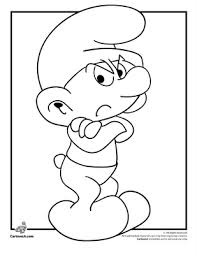 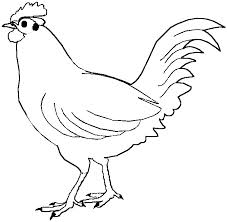 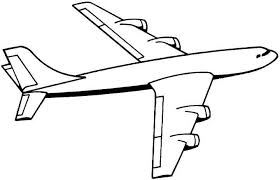 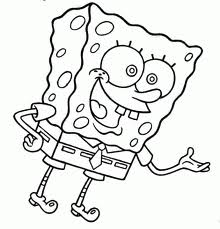 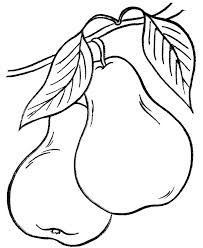 اســم الحـيـوانلاحـــمعـشـبـيحـبـوبـيالــدجـاجـةالأســــــــدالأرنــــــبالــكــلــب4042..3..4..5..6